ЧОРТКІВСЬКА МІСЬКА РАДА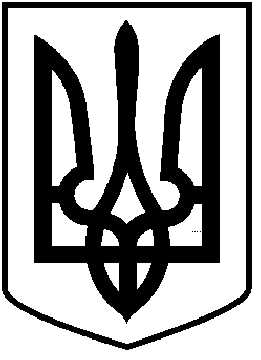 СОРОКОВА ПОЗАЧЕРГОВА СЕСІЯ ВОСЬМОГО СКЛИКАННЯ                                                         РІШЕННЯ25 лютого 2022 року                                               		              № 1007  м. ЧортківПро внесення змін до рішення міської ради від 24 грудня 2020р  № 87             «Про  затвердження Програми захисту  Чортківської міської територіальної громади від надзвичайних ситуацій техногенного та природного характеру на 2021 – 2023 рокиВ зв’язку із введенням військового стану в Україні  внаслідок російської агресії, з метою захисту   України  в т.ч.  Чортківської міської територіальної громади від окупантів,  керуючись статтею 26 Закону України «Про місцеве самоврядування в Україні»,  міська радаВИРІШИЛА:          1. Внести зміни  в додатки 1 та 2  Програми захисту Чортківської міської територіальної громади від надзвичайних ситуацій техногенного та природного характеру на 2021 – 2023 роки  виклавши  їх  в  новій  редакції    (додаються).2.Фінансовому управлінню міської ради забезпечити фінансування Програми в межах коштів, передбачених бюджетом громади.3.Копію рішення направити в відділ бухгалтерського обліку та звітності та сектор з питань надзвичайних ситуацій та цивільного захисту міської ради.4.Контроль за виконанням цього рішення покласти на постійну комісію міської ради з питань депутатської етики та дотримання законності.Міський голова                                                           Володимир  ШМАТЬКО